Color SchemesMonochromatic – using one color with tints and shadesAchromatic – black and white and shades of grayPrimary – Red, yellow, blueSecondary – the colors you get from mixing the primary colors: orange, purple, greenIntermediate – the colors you get from mixing a primary and secondary color: yellow-green, red-orange, blue-violet…etcComplementary – colors across from each other on the color wheel: yellow/purple, orange/blue, green/red…etcSplit complementary – splitting complimentary colors on one side to make a three color scheme. It makes a Y on the color wheel: yellow/blue-violet/red-violet, orange/blue-green/blue-violet…etcTriadic – picking three colors that are equally apart on the color wheel. It makes a triangle on the color wheel: Double split complementary (tetradic) – splitting complimentary colors on either side to create the rectangle on the color wheel: Analogous Colors next to each other on the color wheel: green/yellow-green/yellow, blue, blue-green/green…etcCool colors – colors that remind us of ice or cool objects: violet, blue, greenWarm colors – Colors that remind us of fire or hot objects: yellow, orange, redTint – colors with white added to themShades – colors with black added to them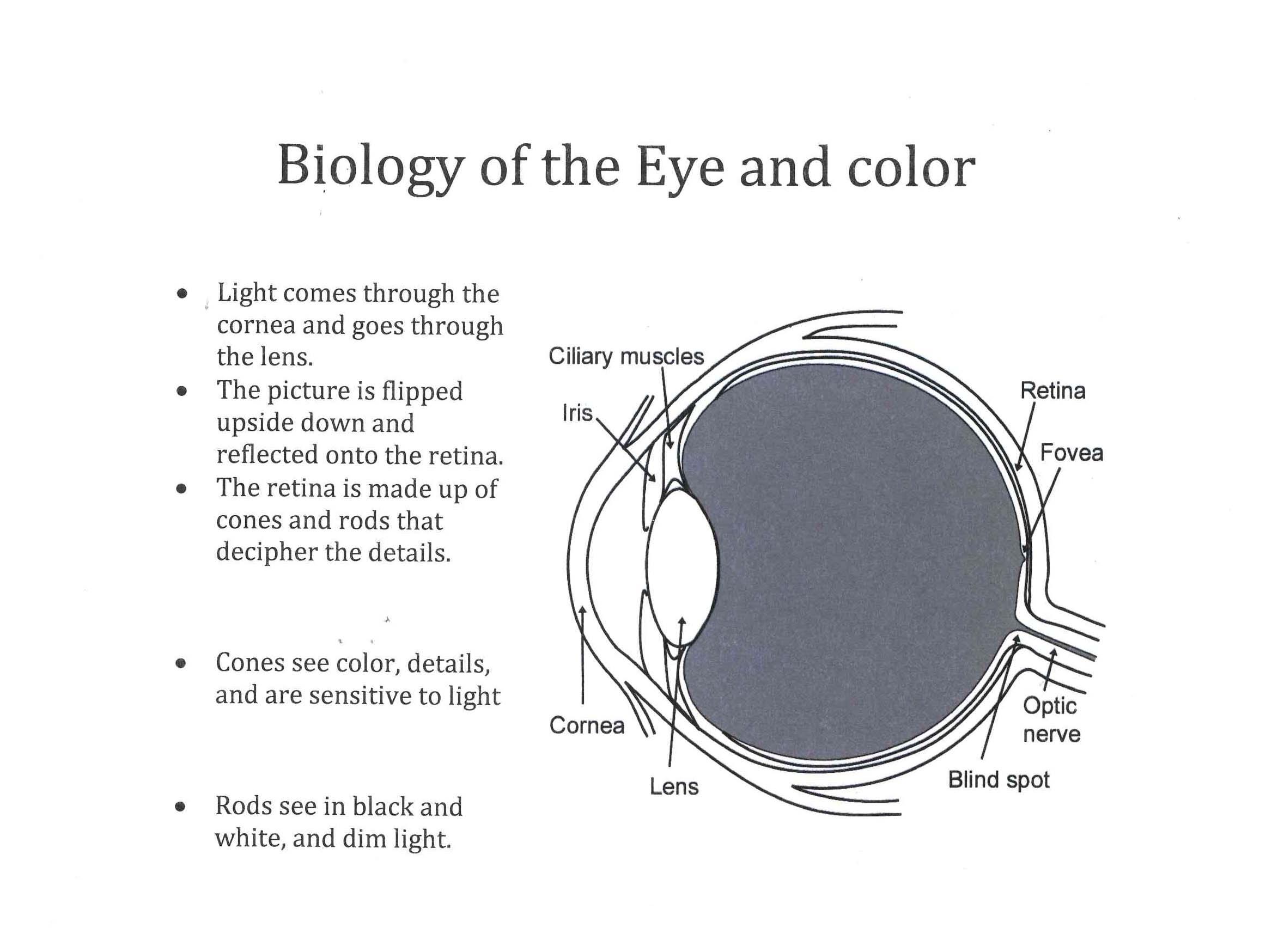 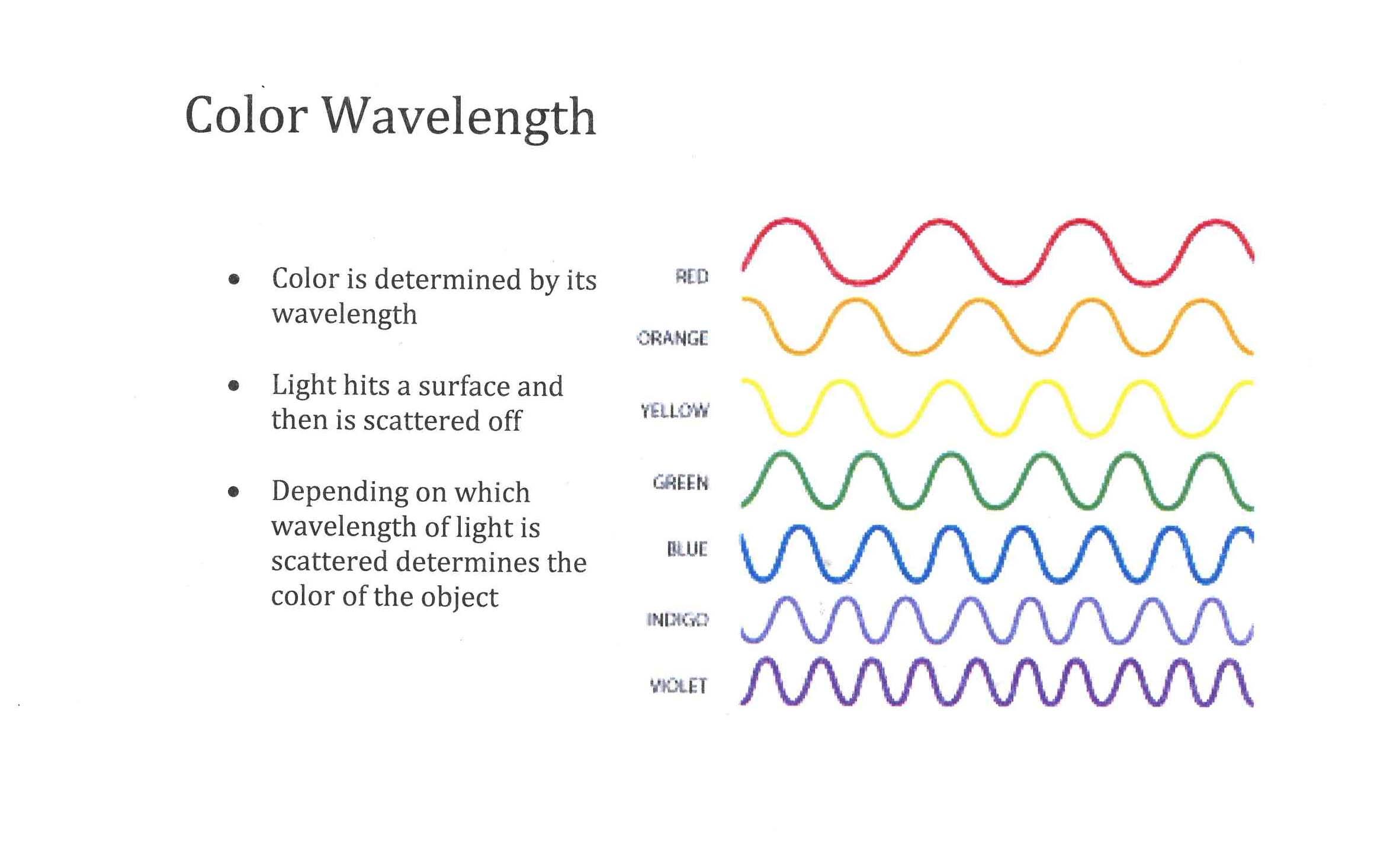 